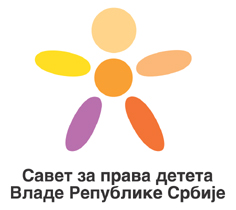 Поштовани, У складу са тачком 4. Одлуке о образовању Савета за права детета (''Сл. гласник РС'' број 3/2018) и обавезом извештавања надлежног одбора Народне скупштине и Владе Републике Србије, о раду Савета за права детета, подносимо следећи извештај:У периоду од подношења првог извештаја за 2018.год. до данас одржане су још две седнице Савета за права детета и то 1. јуна (четврта седница) и 5. новембра 2018.год. (пета седница). На четвртој седници која је одржана на Међународни дан детета чланови Савета су најпре упознати са реализацијом одлука донетих на претходној седници: Усвојене су измене и допуне Пословника о раду Савета;Уз предложене допуне прихваћен је финални Нацрт стратегије за превенцију и заштиту деце од насиља;Отворен је сајт Савета за права детета почев од 26. марта 2018.год. на адреси www.savetzapravadeteta.gov.rs . На сајту се налазе све досадашње активности у раду Савета, састав Савета, истраживања која су представљена на седницама, домаћа и међународна документа, извештаји о раду, архива, линкови, документа доступна на енглеском језику и др. Сајт је доступан на ћирилици и латиници. Контакт формулар је такође у функцији. Сајт се редовно ажурира подацима и вестима;Формирана је Радна група за израду Националног плана акције (НПА) за децу;У погледу одлуке Савета да се формира при надлежном министарству јединица или тим за подршку Савету, а што је и обавеза из Погл. 23, није дошло до реализације исте па је договорено да Савет у догледно време упути поново иницијативу да се формира канцеларија, јединица, група или тим. Након тога чланови Савета су упознати са документом Мапа пута за елиминацију злоупотребе дечјег рада у којој је поред законске регулативе акценат стављен на социјалну заштиту (подршка деци и породицама), координацију и прикупљање података а посебно на превенцију у сектору образовања. На четвртој седници Савета представљене су и препоруке Савета за људска права УН у области права детета  добијене након представљања извештаја Републике Србије за трећи циклус Универзалног периодичног прегледа (УПР). Ово је најзначајнији механизам у систему УН за праћење стања људских права и примењује се од 2008.год. а разликује се од других и по томе што даје политичке препоруке а не експертске. Наша држава је прошла кроз три циклуса УПР до сада (2008, 2013. и 2018.год.). На последњем прегледу добили смо 190 препорука од којих се неколико односи директно на децу (доношење Закона о правима детета, оснивање канцеларије омбудсмана за децу, законска забрана телесног кажњавања деце у свим околностима укључујући и у породици, опциони протокол уз Конвенцију о правима детета о подношењу притужби) а постоје и препоруке које се индиректно односе на децу (када се помињу осетљиве друштвене групе, лица са инвалидитетом и сл.).  УНИЦЕФ и Мрежа организација за децу Србије (МОДС) су заједнички представили иницијативу за унапређење мерења, праћења и извештавања о јавној потрошњи за децу у складу са препоруком Комитета за права детета наглашавајући да су финансијска улагања у децу нешто што се временски гледано вишеструко враћа. Закључено је да је неопходно да наша држава изради систем за праћење издвајања за децу у државном буџету на свим нивоима. Сваки ресор би морао да прати новчана издвајања за децу кроз своје буџете. Представљен је и предлог Акционог плана који прати Стратегију за превенцију и заштиту деце од насиља и који ће се доносити двогодишње.Два члана Савета су замењена на основу предлога институција из којих долазе и то уместо проф. др Александре Грбовић са Факултета за специјалну едукацију и рехабилитацију нови члан је проф. др Александар Југовић са истог факултета а испред УНИЦЕФ (у својству посматрача) уместо Александре Јовић нови члан је Ана Продановић.  Четвртој седници Савета присуствовао је и тадашњи директор УНИЦЕФ у Србији Michel Saint Lot који је похвалио редовно састајање Савета и његов активан рад на промоцији права детета. Том приликом је подсетио да је Србија била међу првим земљама у Европи која је основала овакво тело и додао да ће иако одлази из Србије наставити да прати рад Савета и шта се ради у Србији по питању права детета.  Седници су присуствовала и деца из организације ''Пријатељи деце Србије'' која су говорила о проблемима у функционисању ђачког парламента и потреби за подстицањем његовог рада у свим школама, о проблемима злостављања у школи, значају инвестирања у децу, о проблемима са којима се суочавају породице које немају средстава за живот што се одражава и на њихову децу која имају страхове ако родитељи не могу да плате рачуне за струју, воду и сл.	На петој седници Савета која је одржана 5. новембра 2018. год. чланови Савета су упознати са корацима предузетим по питању реализације одлуке са претходне седнице која се тиче јавне потрошње за децу. Наиме послат је допис Генералном секретаријату Владе РС са молбом да се питање унапређења мерења, праћења и извештавања о јавној потрошњи за децу нађе на дневном реду неке од наредних седница Владе. Добили смо одговор да Министарство за рад, запошљавање, борачка и социјална питања ''размотри иницијативу и уколико оцени да је потребно припреми одговарајући предлог акта за Владу''. Након тога одржан је састанак у Министарству за рад, запошљавање, борачка и социјална питања са УНИЦЕФ на коме су договорени модалитети заједничке сарадње и помоћи од стране УНИЦЕФ како по питању израде Националног плана акције за децу тако и по питању поменуте  иницијативе. Циљеви овог процеса су да видимо који је обим давања односно колико средстава Влада опредељује и троши на потребе деце, која је структура давања и унапређење транспарентности буџетског процеса као и да се обезбеди упоредивост између сектора и упоредивост са другим земљама. Први корак би био да се уради једна ex post анализа како би се видело колика су постојећа улагања државе односно већ реализована буџетска издвајања. Након тога, чланови Савета су разматрали предложени Нацрт закона о правима детета и Заштитнику права детета. Од чланова Савета је затражено да своје коментаре и предлоге за унапређење овог нацрта доставе писмено надлежном министарству. Доношењем овог закона Србија ће испунити преузете обавезе како према Комитету за права детета тако и према препорукама из Универзалног периодичног прегледа о стању људских права у Републици Србији а такође и обавезе из АП за поглавље 23 у процесу придруживања ЕУ. Увођење независног контролног механизма за заштиту права детета битно је за промоцију и унапређење права детета у Србији а примарна функција неће бити контролна већ промоција и унапређење права деце. Предстоји разматрање предлога за допуну Закона, затим организовање округлих столова у неколико градова у Србији за које још нису обезбеђена средства (Београд, Суботица, Врање, Зајечар и Нови Пазар), сачињавање коначне верзије Нацрта закона и слање на мишљење надлежним министарствима и другим органима. Одређена средства за почетак рада и имплементацију су већ планирана у буџету за следећу годину. Чланови Савета за права детета биће позвани и на јавну расправу.У складу са Програмом рада за 2018. год. члановима Савета је представљена ''Анализа о доступности услуга на локалном нивоу деци из ромске заједнице''. Ова анализа је реализована као задатак Савета дефинисан Стратегијом за социјално укључивање Рома и Ромкиња 2016.-2025.год. Полазна основа за израду биле су организације цивилног друштва које пружају услуге. Анализа је показала да највећи број НВО пружа услуге из домена образовања, социјалне и здравствене заштите. Показало се да су деца из ромске заједнице веома често корисници права и услуга социјалне заштите, да су у ризику за издвајање из породице, да живе у подстандардним насељима, да су у ризику од дечјег, раног и принудног брака, као и у ризику од напуштања образовања и у ризику од дечјег рада. Једна од препорука ове анализе је да се на локалном нивоу развијају протоколи који би дефинисали поступање и улогу сваког актера на локалу. Чланови Савета су упознати потом и са полугодишњим Извештајем о раду Међуминистарског оперативног тима за заштиту деце од насиља. Овај тим је формиран ради боље координације и сарадње различитих система који су кључни за заштиту деце од насиља. Међуминистарско тело се састаје по потреби у складу са активностима. Представљени су сви значајнији пројекти којима се утиче на смањење и превенцију насиља а које спроводе различита министарства. Даљи кораци биће праћење активности релевантних министарстава као и умрежавање сектора а дат је и предлог да се подаци различитих ресора обједине јер за сада постоје само парцијално (МУП, сектор здравства, социјалне заштите, просвете, Републички завод за статистику и др.). Закључено је да акценат треба ставити на међуресорност због тога што је то важно и за планирање нових акција и мера јер је задатак Савета да сугерише и даје препоруке. Посебна радна група за рани развој деце представила је свој план рада за 2019.год. с обзиром да су састанак имали непосредно пре седнице Савета. На том састанку договорено је да  се до краја децембра прикупе подаци о томе шта се све ради у Србији по питању раног развоја деце. Представљен је и наставак пројекта ''Елиминација најгорих облика дечјег рада''. Наиме, Србија је ушла у 16 земаља света којима је Министарство рада САД одобрило наставак пројекта који ће се радно звати МАП 16 и који креће априла 2019.год. а наставак је CLEAR пројекта. Ту ће бити неколико законских промена (промена Закона о раду у делу који се односи на заштиту деце  када је у питању потписивање уговора о раду – деце узраста 15-18 година). Урадиће се мапирање пројектних циљева. Износ донације је 250.000 долара, трајаће 18-24 мес. Наставиће се обуке у полицији, центрима за социјални рад и инспекцији рада. Мењаће се и Закон о јавном реду и миру како би се просјачење препознало не као прекршај деце већ оних који их злоупотребљавају. Пружиће се и даља подршка Мапи пута за спречавање злоупотребе дечјег рада. Иначе, годинама уназад у свим извештајима америчког министарства рада Србија је имала стагнацију. Ове године је Амбасада РС у Вашингтону обавестила да је према ''Налазима о најгорим облицима дечјег рада у свету за 2017.год.'' који је урадио Биро за међународна питања рада Србија сврстана у групу земаља које су оствариле ''значајан напредак'', што је био велики скок у односу на прошли период. Позитивно је оцењен законодавни оквир, спровођење релевантних уредби и прописа од стране Владе РС као и обуке инспектора рада, полицијских службеника и социјалних радника. Очекује се да ће већи напредак уследити после наведеног пројекта. Представник Мреже организација за децу Србије (МОДС) представио је члановима Савета препоруке за развој и унапређивање мера, услуга и програма за спречавање издвајања деце из породица, односно за повратак деце у примарну породицу уколико је до раздвајања деце дошло. Препоруке су формулисане на основу закључака са Националне конференције ''Јачање породице – поглед на могућности'' а кључне препоруке иду у смеру померања фокуса од мера које су рестриктивне (измештање детета из породице) ка мерама које су превентивне за шта је потребно имати континуум услуга који значи да имамо услуге које су превентивне, услуге које су интензивне и услуге које су флексибилне и омогућују породици да буде самостална. Потребно је радити на капацитетима центара за социјални рад и увести екстерну супервизију. Закључено је да је за ово најважније увести јасне механизме финансирања услуга на локалном нивоу и успоставити већу одговорност локалних власти за развој услуга. Сада је ситуација таква да нема довољно квалитета нити одрживости услуга јер нам механизми финансирања нису добри. Предложено је да Влада изврши већи притисак на локалне власти уз санкционисање оних локалних самоуправа које нису планирале социјалне услуге на својој територији. Такође је констатовано да је ово више проблем неразумевања и некоординације него недостатка средстава. Најзад, чланови Савета су упознати и са смерницама и праксама УНИЦЕФ глобалне ''Иницијативе за градове и општине по мери деце''. Представљен је начин на који УНИЦЕФ спроводи ову иницијативу широм света. Град по мери детета је град или било који облик локалне самоуправе где су гласови, потребе, приоритети деце саставни део јавних политика и одлука. Потребно је децу укључивати у све фазе и све нивое одлучивања и елиминисати дискриминацију деце и младих у политикама и активностима локалних власти. Неке стратегије које се примењују су праћење напретка и прикупљање података, заговарање и подизање свести, креирање стратешких докумената, креирање закона и политика по мери детета, опредељивање буџетских средстава, учешће деце и младих на локалном нивоу. Да би се спровела једна оваква иницијатива почетни корак је да се процени положај деце и да се укључе у сам процес, затим развијање стратегије и акционог плана на локалном нивоу, спровођење стратегије и на крају праћење резултата и евалуација постигнутог. То је сложен подухват и могу га спроводити координациона тела како на националном тако и на локалном нивоу. Потребно је систематски опредељивати средства (изналазе се различита решења у различитим државама, у Украјини нпр. ЛС добијају 10% више средстава са националног нивоа ако спроводе ову иницијативу). У Србији већ постоји ДевИнфо база која даје детаљне податке о положају деце на локалном нивоу што може да помогне локалним самоуправама да започну овај процес, постоји сајт градова по мери детета (на енгл. језику), постоји и приручник на ову тему са алаткама које су спремне за употребу и које могу да се примене на локалу. Током новембра месеца, након 5. седнице Савета реализована је одлука Савета о покретању иницијативе за приступање Србије Глобалном партнерству за заустављање насиља над децом. Наиме, Министар за рад, запошљавање, борачка и социјална питања је уз присуство директорке УНИЦЕФ у Србији потписао документ о приступању Глобалном партнерству чиме ће Србија имати приступ додатним глобалним информацијама и размени знања и искустава са другим земљама света а уједно добити и глобалну видљивост када су у питању постигнути успеси и напредак у области борбе против насиља над децом. Платформа ''Окончајмо насиље'' има за циљ да формира и ојача ''покрет'' за окончање насиља над децом свуда и у свим облицима, а подржана је од стране УНИЦЕФ. Представљен је први извештај о раду СПД у 2018.год. Одбору за права детета Народне скупштине РС. Том приликом посланици су понудили помоћ за формирање тима за подршку Савету у смислу обезбеђивања средстава у буџету Републике. Предложено је такође да Савет посебну пажњу посвети положају деце у Србији која живе у руралним подручјима. Свечано је обележен 20. новембар Светски дан детета у Народној скупштини Републике Србије и осветљено је неколико објеката у главном граду (Народна скупштина, Мост на Ади, фонтана на Славији) и мостова на коридору 10 плавом бојом с обзиром на овогодишњи мото ''Плаво за свако дете''. Чланови Савета су 20. новембра 2018.год. били позвани да присуствују и представљању Извештаја Заштитника грађана о правима детета у Србији. Из разлога недовољних капацитета потребних за даљи рад Савета и спровођење донетих одлука као и ради испуњавања обавеза преузетих акционим планом за Погл.23, Савет је још на трећој седници разматрао модалитете за успостављање канцеларије, јединице или тима за подршку раду Савета. Ова одлука Савета ни до данас није реализована иако су задаци који се постављају пред Савет све обимнији и сложенији па би ово питање остало актуелно и током 2019.године. О даљим активностима и плановима, Савет за права детета ће Вас обавештавати у задатим роковима на основу Одлуке о образовању Савета за права детета. С поштовањем,            	  ПРЕДСЕДНИК САВЕТА ЗА          	             ПРАВА ДЕТЕТА                                                                                                                                                      Проф. др Славица Ђукић Дејановић